Блоки бетонные для стен подвалов. Технические условия (с Изменением N 1)  ГОСТ 13579-78ГОСТ 13579-78

Группа Ж33
МЕЖГОСУДАРСТВЕННЫЙ СТАНДАРТБЛОКИ БЕТОННЫЕ ДЛЯ СТЕН ПОДВАЛОВТехнические условияConcrete blocks for walls of basements. SpecificationsMKC 91.080.40
ОКП 58 3500Дата введения 1979-01-01
ИНФОРМАЦИОННЫЕ ДАННЫЕ1. РАЗРАБОТАН

Центральным научно-исследовательским и проектным институтом типового и экспериментального проектирования жилища (ЦНИИЭП жилища) Госгражданстроя

Всесоюзным научно-исследовательским институтом заводской технологии сборных железобетонных конструкций и изделий (ВНИИжелезобетон) Министерства промышленности строительных материалов СССР

ВНЕСЕН Государственным комитетом по гражданскому строительству и архитектуре при Госстрое СССР
2. УТВЕРЖДЕН И ВВЕДЕН В ДЕЙСТВИЕ Постановлением Государственного комитета Совета Министров СССР по делам строительства от 30.12.77 N 234
3. ВЗАМЕН ГОСТ 13579-68
4. ССЫЛОЧНЫЕ НОРМАТИВНО-ТЕХНИЧЕСКИЕ ДОКУМЕНТЫ
5. ИЗДАНИЕ (октябрь 2005 г.) с Изменением N 1, утвержденным в ноябре 1985 г. (ИУС 3-86)


Настоящий стандарт распространяется на блоки, изготовляемые из тяжелого бетона, а также керамзитобетона и плотного силикатного бетона средней плотности (в высушенном до постоянной массы состоянии) не менее 1800 кг/м и предназначаемые для стен подвалов и технических подпольев зданий.

Сплошные блоки допускается применять для фундаментов.

(Измененная редакция, Изм. N 1).

1. ТИПЫ И КОНСТРУКЦИЯ БЛОКОВ1.1. Блоки подразделяют на три типа:

ФБС - сплошные;

ФБВ - сплошные с вырезом для укладки перемычек и пропуска коммуникаций под потолками подвалов и технических подпольев;

ФБП - пустотные (с открытыми вниз пустотами).
1.2. Форма и размеры блоков должны соответствовать указанным на черт.1-3 и в табл.1.

Черт.1. Блоки типа ФБСБлоки типа ФБС
Блоки шириной 300 мм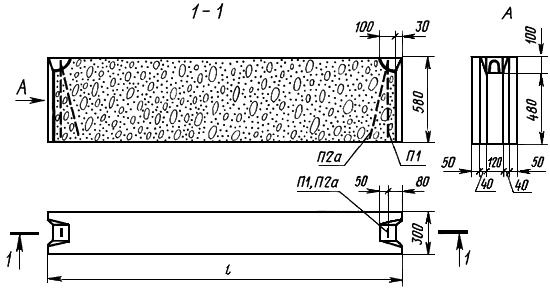 
Черт.1


Блоки шириной 400, 500 и 600 мм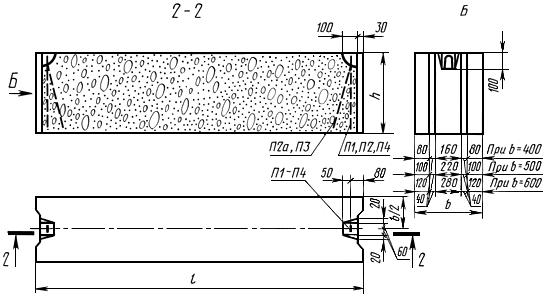 
Черт.1 (продолжение) Черт.2. Блоки типа ФБВ
Блоки типа ФБВ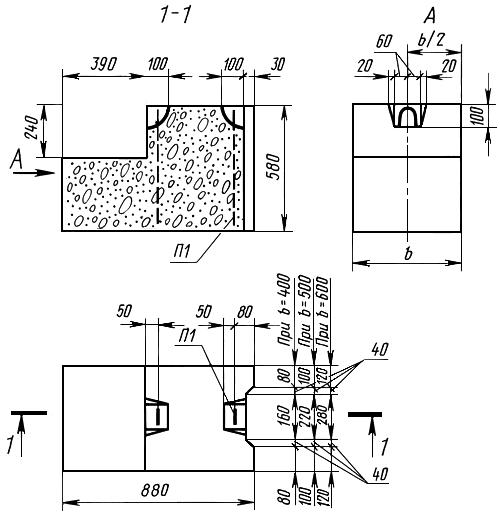 
Черт.2Черт.3. Блоки типа ФБП
Блоки типа ФБП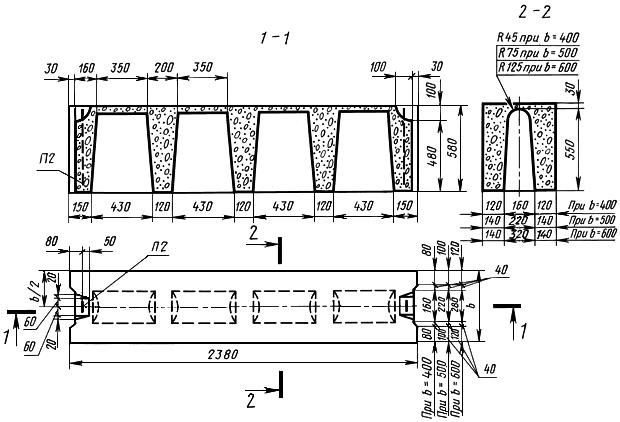 
Черт.3

Таблица 11.3 Структура условного обозначения (марок) блоков следующая:

Пример условного обозначения блока типа ФБС длиной 2380 мм, шириной 400 мм и высотой 580 мм, из тяжелого бетона:
ФБС24.4.6-Т ГОСТ 13579-78
То же, типа ФБВ длиной 880 мм, шириной 400 мм и высотой 580 мм, из бетона на пористых заполнителях (керамзитобетона):
ФБВ9.4.6-П ГОСТ 13579-78
То же, типа ФБП длиной 2380 мм, шириной 500 мм и высотой 580 мм, из плотного силикатного бетона:
ФБП24.5.6-С ГОСТ 13579-78
Примечание. Допускается изготовление и применение блоков длиной 780 мм (доборных), принятых в утвержденных до 01.01.78 типовых проектах зданий, на время действия этих проектов.

1.4. Марки и характеристики блоков из тяжелого бетона приведены в табл.2, из керамзитобетона - в табл.3, из плотного силикатного бетона - в табл.4.

При соответствующем обосновании допускается применение блоков из бетона с классами по прочности на сжатие, отличающимися от указанных в табл.2-4. При этом во всех случаях класс бетона по прочности на сжатие должен приниматься не более В15 и не менее:

В3,5 - для блоков из тяжелого бетона и керамзитобетона;

В12,5 " " " плотного силикатного бетона.

Примечание. В условное обозначение блоков из бетона классов по прочности на сжатие, отличающихся от указанных в табл.2-4, должен вводиться соответствующий цифровой индекс перед буквой, характеризующей вид бетона.

Таблица 2
Примечание. Масса блоков приведена для тяжелого бетона средней плотностью 2400 кг/м.

Таблица 3
Примечание. Масса блоков, а также марка монтажных петель приведены для блоков из керамзитобетона средней плотностью 1800 кг/м

Таблица 4
Примечание. Масса блоков, а также монтажных петель приведена для блоков из плотного силикатного бетона средней плотностью 2000 кг/м.

1.5. Расположение монтажных петель в блоках должно соответствовать указанному на черт.1-3. Конструкции монтажных петель приведены в приложении.

Допускается устанавливать монтажные петли в блоках типа ФБС длиной 1180 и 2380 мм на расстоянии 300 мм от торцов блока и заподлицо с его верхней плоскостью.

При применении для подъема и монтажа блоков специальных захватных устройств допускается, по согласованию изготовителя с потребителем и проектной организацией, изготовление блоков без монтажных петель.
1.4, 1.5. (Измененная редакция, Изм. N 1).

2. ТЕХНИЧЕСКИЕ ТРЕБОВАНИЯ2.1. Материалы, применяемые для приготовления бетона, должны обеспечивать выполнение технических требований, установленных настоящим стандартом, и соответствовать действующим стандартам или техническим условиям на эти материалы.
2.2. Фактическая прочность бетона блоков (в проектном возрасте и отпускная) должна соответствовать требуемой, назначаемой по ГОСТ 18105 в зависимости от нормируемой прочности бетона, указанной в проектной документации на здание или сооружение, и от показателей фактической однородности прочности бетона.

(Измененная редакция, Изм. N 1).
2.3. Морозостойкость и водонепроницаемость бетона должны назначаться в проекте в зависимости от режима эксплуатации конструкций и климатических условий района строительства согласно СНиП 2.03.01 для тяжелого бетона и керамзитобетона и СН 165 для плотного силикатного бетона.
2.4. Бетон, а также материалы для приготовления бетона блоков, предназначенных для применения в условиях воздействия агрессивной среды, должны удовлетворять требованиям СНиП 2.03.11, а также дополнительным требованиям СН 165 для блоков из плотного силикатного бетона.
2.5. Классы бетона по прочности на сжатие, марки бетона по морозостойкости и водонепроницаемости, а при необходимости и требования к бетону и к материалам для его приготовления (см. п.2.4), должны соответствовать проектным, указываемым в заказах на изготовление блоков.
2.6. Поставка блоков потребителю должна производиться после достижения бетоном требуемой отпускной прочности (п.2.2).
2.7. Значение нормируемой отпускной прочности бетона блоков в процентах от класса по прочности на сжатие следует принимать равным:
50 - для тяжелого бетона и керамзитобетона класса В 12,5 и выше;
70 " " " класса В 10 и ниже;
80 " керамзитобетона " В 10 " " 
100 " плотного силикатного бетона.

При поставке блоков в холодный период года допускается повышать значение нормируемой отпускной прочности бетона в процентах от класса по прочности на сжатие, но не более:
70 - для бетона класса В 12,5 и выше;
90 " " " В 10 и ниже.

Значение нормируемой отпускной прочности бетона следует принимать по проектной документации на конкретное здание или сооружение в соответствии с требованиями ГОСТ 13015.

Поставку блоков с отпускной прочностью бетона ниже прочности, соответствующей его классу по прочности на сжатие, производят при условии, если изготовитель гарантирует достижение бетоном блоков требуемой прочности в проектном возрасте, определяемой по результатам испытания контрольных образцов, изготовленных из бетонной смеси рабочего состава и хранившихся в условиях согласно ГОСТ 18105.
2.5-2.7. (Измененная редакция, Изм. N 1).
2.8. При отпуске блоков потребителю влажность керамзитобетона не должна быть более 12%.
2.9. Монтажные петли блоков должны изготовляться из стержневой горячекатаной арматуры гладкой класса A-I марок ВСт3пс2 и ВСт3сп2 или периодического профиля Ас-II марки 10ГТ по ГОСТ 5781.

Арматуру из стали марки ВСт3пс2 не допускается применять для монтажных петель, предназначенных для подъема и монтажа блоков при температуре ниже минус 40°С.
2.10. Отклонения в миллиметрах размеров блоков не должны превышать:
2.11. Отклонение от прямолинейности профиля поверхностей блока не должно превышать 3 мм на всю длину и ширину блока.
2.12. Устанавливают следующие категории бетонной поверхности блоков:
A3 - лицевой, предназначенной под окраску;

А5 - лицевой, предназначенной под отделку керамическими плитками, укладываемыми по слою раствора;

А6 - лицевой неотделываемой;

А7 - нелицевой, невидимой в условиях эксплуатации. 

Требования к качеству поверхностей блоков - по ГОСТ 13015. 

(Измененная редакция, Изм. N 1).
2.13. (Исключен, Изм. N 1).
2.14. В бетоне блоков, принимаемых согласно разд.3, не допускаются трещины, за исключением местных поверхностных усадочных, ширина которых не должна превышать 0,1 мм в блоках из тяжелого и плотного силикатного бетона и 0,2 мм в блоках из керамзитобетона.
2.15. Монтажные петли должны быть очищены от наплавов бетона.

3. ПРАВИЛА ПРИЕМКИ3.1. Приемку блоков следует проводить партиями в соответствии с требованиями ГОСТ 13015и настоящего стандарта.
3.2. Приемку блоков по морозостойкости и водонепроницаемости бетона, отпускной влажности керамзитобетона, а также по водопоглощению бетона блоков, предназначенных для эксплуатации в среде с агрессивной степенью воздействия, следует проводить по результатам периодических испытаний.
3.3. Испытания бетона на водонепроницаемость и водопоглощение блоков, к которым предъявляют эти требования, следует проводить не реже одного раза в 3 мес.
3.4. Отпускную влажность керамзитобетона следует контролировать не реже одного раза в месяц по результатам испытания проб, отобранных из трех готовых блоков.

Оценку фактической отпускной влажности следует проводить по результатам проверки каждого контролируемого блока по среднему значению влажности отобранных из него проб.
3.5. Приемку блоков по показателям прочности бетона (классу бетона по прочности на сжатие и отпускной прочности), соответствия монтажных петель требованиям настоящего стандарта, точности геометрических параметров, ширины раскрытия технологических трещин и категории бетонной поверхности блоков следует проводить по результатам приемосдаточных испытаний.
3.6. Приемку блоков по показателям точности геометрических параметров, категории бетонной поверхности и ширины раскрытия технологических трещин следует осуществлять по результатам одноступенчатого выборочного контроля.
3.7. Приемку блоков по наличию монтажных петель, правильности нанесения маркировочных надписей и знаков следует проводить путем сплошного контроля с отбраковкой блоков, имеющих дефекты по указанным показателям.

Разд.3. (Измененная редакция, Изм. N 1).

4. МЕТОДЫ КОНТРОЛЯ И ИСПЫТАНИЙ4.1. Прочность бетона на сжатие следует определять по ГОСТ 10180 на серии образцов, изготовленных из бетонной смеси рабочего состава и хранившихся в условиях, установленных ГОСТ 18105.

При испытании блоков неразрушающими методами фактическую отпускную прочность бетона на сжатие следует определять ультразвуковым методом по ГОСТ 17624 или приборами механического действия по ГОСТ 22690, а также другими методами, предусмотренными стандартами на методы испытания бетона.

(Измененная редакция, Изм. N 1).
4.2. (Исключен, Изм. N 1).
4.3. Марка бетона по морозостойкости должна контролироваться в соответствии с ГОСТ 10060.0 - ГОСТ 10060.4.
4.4. Водонепроницаемость бетона блоков следует определять по ГОСТ 12730.0 и ГОСТ 12730.5 на серии образцов, изготовленных из бетонной смеси рабочего состава.

(Измененная редакция, Изм. N 1). 
4.4.1. (Исключен, Изм. N 1).
4.5. Водопоглощение бетона блоков, предназначенных для применения в условиях воздействия агрессивной среды, следует определять в соответствии с требованиями ГОСТ 12730.0 и ГОСТ 12730.3 на серии образцов, изготовленных из бетонной смеси рабочего состава.
4.6. (Исключен, Изм. N 1).
4.7. Влажность керамзитобетона следует определять по ГОСТ 12730.0 и ГОСТ 12730.2испытанием проб, отобранных из готовых блоков.

От каждого блока следует отобрать не менее двух проб.

Допускается определять влажность бетона блоков диэлькометрическим методом по ГОСТ 21718.

(Измененная редакция, Изм. N 1).
4.8. Размеры и отклонение от прямолинейности блоков, положение монтажных петель, а также качество поверхностей и внешний вид блоков проверяют по ГОСТ 13015.

5. МАРКИРОВКА, ХРАНЕНИЕ И ТРАНСПОРТИРОВАНИЕ5.1. Маркировка блоков - по ГОСТ 13015.

Маркировочные надписи и знаки следует наносить на боковой поверхности блока. 

(Измененная редакция, Изм. N 1).
5.2. Блоки должны храниться в штабелях рассортированными по маркам и партиям и уложенными вплотную друг к другу.

Высота штабеля из блоков не должна быть более 2,5 м.
5.3. При хранении и транспортировании каждый блок должен укладываться на деревянные прокладки, расположенные по вертикали одна над другой между рядами блоков.

Подкладки под нижний ряд блоков должны укладываться по плотному, тщательно выровненному основанию.
5.4. Толщина прокладок должна быть не менее 30 мм.
5.5. Транспортирование блоков должно производиться с надежным закреплением, предохраняющим их от смещения.

Высота штабеля при транспортировании устанавливается в зависимости от грузоподъемности транспортных средств и допускаемого габарита погрузки.
5.6. Погрузка, транспортирование, разгрузка и хранение блоков должны производиться с соблюдением мер, исключающих возможность их повреждения.
5.7. Требования к документу о качестве блоков, поставляемых потребителю, - по ГОСТ 13015.

Дополнительно в документе о качестве блоков должны быть приведены марки бетона по морозостойкости и водонепроницаемости, а также водопоглощение бетона (если эти показатели оговорены в заказе на изготовление блоков). 

(Измененная редакция, Изм. N 1).

6. ГАРАНТИИ ИЗГОТОВИТЕЛЯ6.1. Изготовитель должен гарантировать соответствие поставляемых блоков требованиям настоящего стандарта при соблюдении потребителем правил транспортирования, условий применения и хранения блоков, установленных настоящим стандартом.

ПРИЛОЖЕНИЕ (обязательное). МОНТАЖНЫЕ ПЕТЛИПРИЛОЖЕНИЕ
Обязательное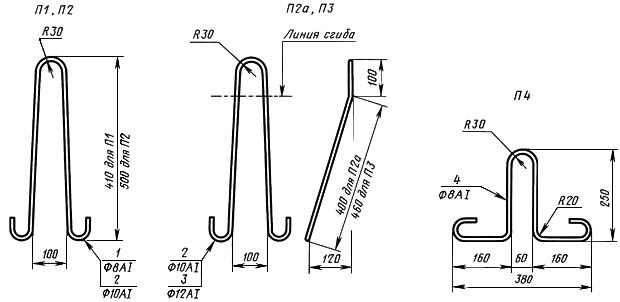 
Спецификация и выборка стали на одну монтажную петлюОбозначение НТД, на который дана ссылкаНомер пунктаГОСТ 5781-822.9ГОСТ 10060.0-954.3ГОСТ 10060.1-954.3ГОСТ 10060.2-954.3ГОСТ 10060.3-954.3ГОСТ 10060.4-954.3ГОСТ 10180-904.1ГОСТ 12730.0-784.4, 4.5, 4.7ГОСТ 12730.2-784.7ГОСТ 12730.3-784.5ГОСТ 12730.5-844.4ГОСТ 13015-20032.7, 2.12, 3.1, 4.8, 5.1, 5.7ГОСТ 17624-874.1ГОСТ 18105-862.2, 2.7, 4.1ГОСТ 21718-844.7ГОСТ 22690-884.1СНиП 2.03.01-842.3СНиП 2.03.11-852.4СН 165-762.3, 2.4Тип блокаОсновные размеры блока, ммОсновные размеры блока, ммОсновные размеры блока, ммДлина Ширина Высота ФБС2380300; 400; 500; 6005801180400; 500; 600280; 580880300; 400; 500; 600580ФБВ400; 500; 600ФБП2380ХХХ.Х.Х.Х.ХХ-ХХХХТип блока (п.1.1)Размеры блока в дециметрах: длина (округленно)ширинавысота (округленно)Вид бетона: тяжелый - Т; на пористых заполнителях (керамзитобетон) - П; плотный силикатный - СОбозначение настоящего стандартаМарка блокаКласс бетона по прочности на сжатиеМонтажная петляМонтажная петляРасход материаловРасход материаловМасса блока (справочная), тМаркаКол.Бетон, мСталь, кгФБС24.3.6-Т
В7,5П2а20,4061,460,97ФБС24.4.6-Т0,5431,30ФБС24.5.6-ТП30,6792,361,63ФБС24.6.6-Т0,8151,96ФБС12.4.6-Т П20,2651,460,64ФБС12.5.6-Т0,3310,79ФБС12.6.6-Т0,3980,96ФБС12.4.3-Т П40,1270,740,31ФБС12.5.3-Т0,1590,38ФБС12.6.3-Т0,1910,46ФБС9.3.6-Т П10,1460,760,35ФБС9.4.6-Т0,1950,47ФБС9.5.6-Т0,2440,59ФБС9.6.6-ТП20,2931,460,70ФБВ9.4.6-Т П10,1610,760,39ФБВ9.5.6-Т0,2020,49ФБВ9.6.6-Т0,2430,58ФБП24.4.6-Т В12,5П20,4391,461,05ФБП24.5.6-Т0,5261,26ФБП24.6.6-Т0,5831,40Марка блокаКласс бетона по прочности на сжатие Монтажная петляМонтажная петляРасход материаловРасход материаловМасса блока (справочная), тМаркаКол.Бетон, мСталь, кгФБС24.3.6-ПВ7,5П2а20,406 1,460,73ФБС24.4.6-П0,5430,98ФБС24.5.6-П0,6791,22ФБС24.6.6-ПП30,8152,361,47ФБС12.4.6-ПП10,2650,760,48ФБС12.5.6-П П20,3311,460,60ФБС12.6.6-П0,3980,72ФБС12.4.3-ПП40,127 0,740,23ФБС12.5.3-П0,1590,29ФБС12.6.3-П0,1910,35ФБС9.3.6-П
П10,1460,760,26ФБС9.4.6-П0,1950,35ФБС9.5.6-П0,2440,44ФБС9.6.6-П0,2930,53ФБВ9.4.6-П0,1610,29ФБВ9.5.6-П0,2020,37ФБВ9.6.6-П0,2430,44ФБП24.4.6-П В12,5П20,439 1,460,79 ФБП24.5.6-П0,5260,95 ФБП24.6.6-П0,5831,05Марка блокаКласс бетона по прочности на сжатиеМонтажная петляМонтажная петляРасход материаловРасход материаловМасса блока (справочная), тМаркаКол.Бетон, мСталь, кгФБС24.3.6-С
В15П2а20,4061,460,81ФБС24.4.6-С0,5431,09ФБС24.5.6-С0,6791,36ФБС24.6.6-СПЗ0,8152,361,63ФБС12.4.6-СП10,2650,760,53ФБС12.5.6-С
П20,3311,460,66ФБС12.6.6-С0,3980,80ФБС12.4.3-С
П40,1270,740,25ФБС12.5.3-С0,1590,32ФБС12.6.3-С0,1910,38ФБС9.3.6-С П10,1460,760,29ФБС9.4.6-С0,1950,39ФБС9.5.6-С0,2440,49ФБС9.6.6-С0,2930,59ФБВ9.4.6-С0,1610,32ФБВ9.5.6-С0,2020,40ФБВ9.6.6-С0,2430,49ФБП24.4.6-С П20,4391,460,88ФБП24.5.6-С0,5261,05ФБП24.6.6-С0,5831,17по длине ±13по ширине и высоте ±8по размерам вырезов±5Марка монтажной петлиПоз.Диаметр, ммДлина, ммКол.Масса, кгП118AI97010,38П2, П2а210AI11800,73П3312AI13301,18П448AI9400,37